СОЦИАЛЬНЫЙ  ПАСПОРТсельское поселение КАЛИНОВКАмуниципальный район Сергиевский Самарская область 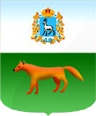 2017 – 2021  г.С О Д Е Р Ж А Н И Е:1.Общая характеристика муниципального образования «Сельское поселение Калиновка»……………………стр. 3-52.Основные статистические показатели (территория, население и т.д.)…………………………………………………….стр.5-113.Социальная инфраструктура………………………стр.11-174.Промышленность……………………………………стр.18 5.Сельское хозяйство…………………………………стр.19-206.Дополнительные сведения (коммуникации, потребительский рынок,  бюджет, правонарушения, православные приходы и т.д.) стр.20-261.Общая характеристика муниципального образованияАдрес:446530, Самарская область, Сергиевский район, с.Калиновка, ул. Каськова К.А., 19а. Глава сельского поселения : Беспалов Сергей ВикторовичВедущий специалист: Плюснина Надежда Александровна                                      Пенькова Татьяна ГригорьевнаСпециалист:  Коршикова Татьяна ИвановнаТелефон (факс) 8( 84655)55-3 69; 55-3-22 В состав сельского поселения Калиновка входят  с.Калиновка, с.Карабаевка, с.Ендурайкино.Административный центр – с.Калиновка.Географическое положение: Сельское поселение Калиновка расположено на юго-востоке муниципального района Сергиевский Самарской области в резко-континентальном климате. Удаленность от областного центра- , от районного центра – .Общая площадь земель в поселении -14,254 тыс.га. Достопримечательности: Села сельского поселения окружены лесами, где в основном растет береза, дуб, липа, осина. Есть березовые рощи. Много холмов, родников. Новый родник открыт  и освещен в с.Ендурайкино в 2010г. Протекают речки Сургут, Вязовка, Чесноковка.Историческая справка:  село Калиновка образовалось в 1730 году, село Карабаевка образовалось в 1630году, село  Ендурайкино образовалось в 1710 году.До . с.Калиновка входило в Н-Козловский сельский совет, а с . образовался Калиновский сельский совет. Колхозное движение в село пришло в ., первое название колхоза «12 лет Октября», с . колхоз «Первое мая» по 01.05.2007 г., с этого периода образовалось ООО «Калиновка», данное предприятие преобразовано с 01.01.2012г в ООО «ПТП Агромастер», которое с мая 2012г ликвидировано.В 2013 году на территории сельского поселения начато строительство птицефабрики «ЕвроБиоТех».С 2013 года на территории села Калиновка осуществляет свою деятельность ООО "ОйлАгро" - маслоэкстракционный завод, специализирующийся на переработке семечки подсолнечника. В с.Ендурайкино  ИП «TRIOL-КРИСПИ» по производству опилок для кроликов, переименован в ООО «Хамстер»В 2017 году ООО «Хамстер» ликвидировано.В 2017 году открылось в с.Калиновка ООО «Сергиевское мукомольное предприятие»Данные по численности населения на 01.01.2022 г.                     Численность населения сельского поселения:  1442 чел.  Дети - 272   чел. Пенсионеров -  249 чел.Трудоспособное население -  921 чел.с.Калиновка– 1291 чел.Дети – 234 чел.Трудоспособное население – 834 чел.Пенсионеры –  223 чел.с.Ендурайкино – 120 чел.Дети – 21 чел.Трудоспособное население – 76 чел.Пенсионеры – 23 чел.с.Карабаевка – 31 чел.Дети  – 17 чел.Трудоспособное население – 11 чел.Пенсионеры – 3  чел.Учреждения и организации находящиеся на территории сельского поселения:         с.Калиновка -КФХ «Воропаев С.П.»,- КФХ «Сулима Е.С.», - ООО «Ойл-агро»,- ООО «АгроПорт»- ООО «Маслопроцесс»-  ООО «М- 5 Агро», - ООО «ЕвроБиоТех» - стройка заморожена,- ООО «Сергиевское Мукомольное Предприятие»,-  ГБОУ СОШ с. Калиновка,-  парикмахерская,- ДОУ «Ромашка»,- ФАП, - аптечный киоск, - почтовое отделение, - сберкасса, - СДК «Юность», - Библиотека, - администрация сельского поселения, - объекты торговли 6,- Касса «СКК»,- станция тех обслуживания с автомойкой.2. Основные статистические показателиТерритория поселенияНаселение поселения:Жилищный фондБлагоустроенность территорииСоциальная защита населенияСоциальная поддержка семьи, материнства и детстваДемографический тип семей поселения3. Социальная инфраструктураЗ Д РА В О О Х Р А Н Е Н  И ЕФАП в с. Калиновка – В здании проведен  капитальный ремонт. Отопление централизованное. ФАП в с. Ендурайкино – закрыт.ОБРАЗОВАНИЕ Год постройки школы-1990. И.О. Директора школы Субаев Сергей Викторович.  Проведен капитальный ремонт в школе в 2014 году.Школа имеет: 23 учебных кабинета, 2 компьютерных класса, актовый зал, мастерская, 1 оборудованный спортивный зал и 1 спортплощадку, столовая, компьютерное , мультимедийное и лабораторное оборудование, множительную, аудио- и видеотехнику.Школа имеет два выхода в Интернет- безлимитную выделенную линию со скоростью 50 Кбит/с в основном здании, локальная сеть в виде витой пары и Wi-Fi . Количество точек свободного доступа для учеников к Интернету — 13, учителям с закрепленных за ними ноутбуков -8, в локальной сети основном задании– 30 компьютеров.Спортивные сооруженияВ школе имеется типовой спортивный зал размером 9х18 м.
На территории спортивная площадка:Спортивная площадка размером 30х50 м.
Прыжковая яма
Беговая дорожка
Волейбольная площадка
И нестандартные оборудования (перекладина для разновозрастных групп детей, рукоход, брусья).БиблиотекаВ школе имеется библиотека с библиотечным фондом 4526 книг. В библиотеке имеется компьютер и принтер для работы обучающихся.Сеть дополнительного образования в школе   представлена работой 9  кружков, охват детей - 70%. В волейбольной секции занимается 71 ребенок, охват-47%.ДОУ «Ромашка» год постройки д\сада-1993.Капитальный ремонт  проведен в 2014 году. Зав.детским садом Семендяева Светлана Викторовна.Материально-техническое обеспечение детского сада включает:6 групповых комнат с отдельными спальнями;музыкальный и спортивный залы;кабинеты: методический, медицинский, процедурный.Созданы условия для развития театрализованной деятельности.
В групповых комнатах оформлены различные зоны и уголки:игровые,двигательной активности,познавательные,уголки природыи другие, оснащённые разнообразными материалами в соответствии с возрастом детей.Основными помещениями детского сада являются:помещения для 4 групп,медицинский блок,пищеблок,прачечная,уголок «История колхоза «1 мая»»,музей «Русская изба»,театральная и экологическая комнаты.Музыкальный зал для проведения занятий, развлечений и праздников оснащен музыкальными инструментами: музыкальным центром, DVD,телевизором, фортепиано, детскими шумовыми и ударными инструментами. Также имеются комплекты детских и взрослых костюмов для проведения праздников.
В спортивном зале установлены: шведская стенка, гимнастические скамейки.
В детском саду имеются технические средства: аудиомагнитофон – 4, телевизор – 1, видеомагнитофон – 1, DVD — 1, компьютер – 1, принтер – 1.
На территории детского сада имеются цветники, лесопарк, групповые участки для прогулок, цветники.К У Л Ь Т У Р А Дополнительные сведения. На территории поселения действуют Калиновский сельский Дом культуры (типовой клуб) и поселенческая библиотека, расположенная в здании СДК.В Калиновском СДК действует 12 творческих формирований, в которых занимается 148 чел. из них 9 кружков худ.самодеятельности, в которых занимается 52 чел.Специалисты:СДК – заведующая – 0,5 ставки, культорганизатор – 0,5 ставки;Поселенческая библиотека – 1 ставка.Руководители: СДК – Иванайская Галина Николаевна, библиотеки – Петрова Александра Кузьминична.ФИЗИЧЕСКАЯ    КУЛЬТУРА   И  СПОРТ  Лучшие спортсмены поселения: Медведев Данила Сергеевич – «чемпион России по панкратиону 2019г и 2020г» и неоднократные чемпионы областной спартакиады по волейболу, серебряные призеры первенства области: Данилова Анастасия, Пантелеева Александра, Кудряшов Павел, Мироненко Наталья и др.МОЛОДЕЖЬ- Количество молодежи в населении от 14 до 30 лет:2012год-358, 2013год-370,  2014г-256;2015г-260;2016- 254;2017 – 252;2018-208;2019 – 2122020 - 4292021 - 4314. ПромышленностьОсновные показатели развития экономикиКрупные и средние предприятия, расположенные на территории поселения:- ООО «Ойл-Агро»  - 68 работающих- КФХ Воропаев СП- 45 работающих- ООО «ЕвроБиоТех» - 32 работающих-ООО «Маслопроцесс» - 3 работающих- ООО «АгроПорт» - 46 работающих- ООО «М-5Агро»  - 38 работающих- ООО «Сергиевское мукомольное предприятие» - 5 работающих5.Сельское хозяйство Наличие скота в хозяйствах всех категорий6. Дополнительные сведения (коммуникации,  потребительский рынок, бюджет, правонарушения, православные приходы)Состояние инженерной инфраструктуры Потребительский рынокПравонарушения                                                 Бюджет поселения   (консолидированный)Общественные организацииАктив поселенияДепутаты поселения                                      Старосты поселенияУчастники ВОВ, проживающие на территориипоселения - нетНаименованиепоказателейЕд. изм.2017 год2018 год2019 год2020 год2021 годОбщая площадь земель в поселениитыс.га14,25414,25414,25414,25414,254В т.ч. сельскохозяйственные  угодиятыс.га12,14612,14612,14612,14612,146Из них: пашнятыс.га9,1939,1939,1939,1939,193лесные землитыс.га1,5371,5371,5371,5371,537земли застройкитыс.га0,0450,0450,0450,0450,045 прочие землитыс.га0,5260,5260,5260,5260,526              Наименование показателейЕд. изм.На 01.01.2017На 01.01.2018На 01.01.2019На 01.01.2020На 01.01.2021На 01.01.2022Численность проживающего населения на начало годачел.135612611465146014741442в т. ч. моложе трудоспособного возрастачел.273273317317262272           в трудоспособном возрастечел.770678820820874921           старше трудоспособного возраста чел.313310328323338249Число мужчинчел.637639712728718745Число женщинчел.719622753732756697Число родившихсячел.7101010147Число умершихчел.151419181625Естественный прирост (убыль)чел.-8-4-9-8-2-18Миграционный прирост (убыль)чел.+4+6+41+3+11-14                               ПоказателиЕд. изм20172018201920202021Жилищный фонд поселения – всеготыс. м2 общей площади37,2637,2637,2637,2637,26в т. ч. муниципальный жилищный фондтыс.м21,251,251,251,251,25Неприватизированный жилищный фондтыс.м22,22,22,22,22,2          частный жилой фондтыс.м233,8233,8233,8233,8233,82Количество квартиред.519519519519514Наличие ветхого и аварийного жилого фондатыс.м20,610,610,610,610,61в том числе ветхоготыс.м20,610,610,610,610,61                                из них муниципальноготыс.м200000                                аварийноготыс.м200000из них муниципальноготыс.м200000Средняя обеспеченность жильем одного проживающего        м227,1627,1627,1627,1627,16Число семей, стоящих на учете по улучшению жилищных условий44210Ввод в действие жилых домов, квартиред.2д ввод +2д реконструкция2 д ввод + 2 д реконструкция2 д ввод+ 2д реконструкция00Общей площадью                  м2363,9363,9363,900– Количество жилых домов, в том числе многоквартирных. Ед.380160380160380160513110514110Из них: поставлено  земельных участков под жилыми многоквартирными домами на кадастровый учет.Ед.207207210210210– Количество многоэтажных жилых домовЕд.11111Из них: поставлено  земельных участков под жилыми многоэтажными домами на кадастровый учет.Ед.11111№п/пПоказателиЕд. изм.201720182019202020211Общая протяженность дорог общего пользования км21,4921,4921,4921,4921,49с асфальтобетонным покрытиемс грунтощебеночным покрытиемкмкм21,49-21,49-21,49-21,49-21,49-Кроме того2Протяженность дорог, находящихся в ведении  муниципального образования 	км14,122,522,522,2522,25в т.ч.: с асфальтовым покрытием  грунтовые дороги  с грунтощебеночным покрыт. кмкмкм8,22,83,18,211,23,18,211,23,18,211,23,18,211,23,1Благоустройство территории муниципального образованияЕд. изм.Нормативный пок.20172018201920202021Наличие площадок  для:- игр детей дошкольного и младшего школьного возрастакв.м./чел0,79,69,69,69,69,6- отдыха взрослого населениякв.м./чел0,1-----Вид выплатыНа 01.01.2017На 01.01.2018На 01.01.2019На 01.01.2020На 01.01.2021На 01.01.20221. Ежемесячная денежная выплата на оплату жилого помещения и коммунальных услуг2212052032112062062. Субсидия на оплату жилья и коммунальных услуг32/8026/6523/5717/4318/4518/453. Ежемесячное детское пособие1381061201091351354.Социальное пособие44/7549/8746/8455/10775/14275/1425. Ежемесячная денежная выплата Ветеранам труда6555535449496. Ежемесячная денежная выплата Ветеранам труда Самарской области7066656671717. Ежемесячная денежная доплата за заслуги перед Самарской областью1111131312128. Ежемесячная денежная выплата родителям, дети которых не посещают детские дошкольные учреждения 3134339. Пособие на питание детей в школе56595456232320172018201920202021Всего семей519523522325325Семьи, имеющие детей (до 18 лет)226231230142142в том числе: Многодетные семьи2220212222                      в них детей7063207262262в том числе семьи, имеющие 3 детей1815161717                      семьи, имеющие 4 детей45333                      семьи, имеющие 5 детей--222                      семьи, имеющие 6 детей-----                      семьи, имеющие 7 детей-----                      семьи, имеющие 8 детей-----Семьи, где родители лишены родительских прав по отношению к одному или более детям-----Дети,  в отношении которых родители лишены родительских прав, человек-----Семьи с родителями-военнослужащими-----                                                 в них детей-----Семьи, проживающие без регистрации-----                                                 в них детей-----Семьи, состоящие из матерей-одиночек54577в них детей1212142121Семьи, где есть опекаемые дети-----в них детей-----Семьи, где есть приемные дети-----в них детей-----Семьи, оказавшиеся в социально-опасном положении-----в них детей-----Семьи, воспитывающие детей-инвалидов22244в них детей-инвалидов22366Семьи, где оба родителя безработные-----в них детей-----Семьи, в которых денежные доходы ниже величины прожиточного минимума20384107107107в т.ч. получающие пособия17746555555Количество неблагополучных семей в поселении44444В них воспитывается детей1010101010Количество детей, состоящих на учете в КДН77733Наименование показателейЕд. измер.На 01.01. 2017гНа 01.01. 2018На 01.01.2019На 01.01. 2020На 01.01.2021На 01.01.2022Количество коек круглосуточного пребываниякоек000000Количество амбулаторно-поликлинических учрежденийединиц000000Мощность амбулаторно-поликлинических учрежденийпосещений в смену000000  Количество ФАПовединиц222111    Количество врачей всех специальностейчеловек000000Обеспеченность врачамичел. на 10 тыс. населения000000Численность среднего медицинского персоналачеловек333333Обеспеченность средним медицинским персоналомчел. на 10 тыс. населения19,3723,7923,7923,7923,7923,79Офисы врачей общей практики единиц000000Наименование показателейна01.012016На 01.012017На 01.01.2018На 01.01.2019На 01.01.2020На01.01.2021На 01.01.2022Количество общеобразовательных учреждений (юр. лиц)1111111 в них мест555555555555555555555Число обучающихся139152146151197151151Обеспеченность учеников общеобразовательных учреждений  компьютерами555553030Количество дошкольных учреждений (юр. лиц)-------Количество мест в ДОУ-------Количество детей в ДОУ-------Кроме того, количество  дошкольных учреждений –структурных подразделений школ1111111Количество мест в ДОУ110110110110110110110Количество детей в ДОУ74695465475050Кроме того, количество  ГКП, организованных на базе школ-------Количество мест в ГКП-------Количество детей в ГКП-------Процент охвата детей дошкольной образовательной услугой (включая д/с и ГКП)100100100100100100100Число средних профессиональных учреждений-------Число студентов -------Доля школьников, охваченных горячим питанием, относительно их общего количества939395100100100100Наименование показателейЕд. изм01.01.2017г.01.01.2018г.01.01.2019г.01.01.2020г.01.01.2021г.01.01.2022г.Число культурно-досуговых учреждений (клубов)ед.111111Число библиотекед111111Книжный фондтыс. экз989110291105651063896389638Число читателейчел660660660670670670Число музеевед000000Количество посещений социокультурных  мероприятий на территории поселенияНа 1000 чел.61541139911772103371033710337 Из них проводимых библиотеками110070127200729672967296Культурно-досуговыми учреждениями 707972177500770377037703Музеями---000Школами дополнительного образования детей---000Наименование показателяКол-во, ед.Спортивные сооружения- всего2в т. ч.  – плоскостные спортивные площадки1      из них футбольные поля-                     -спортивные залы1                     - спорткомплекс-- ледовые площадки (зимний период)1Спортивные секции (по видам):6- баскетбол-- волейбол5- футбол1Кадровый составФ.И.О.- тренер по волейболуКудряшов П.С.- учитель физкультуры в СОШведет волейбольную секцию.Работает  футбольная секции.Славиковский В.В.Работает волейбольная секцияКудряшов П.С.ед. изм20172018201920202021Количество предприятий, организаций, расположенных на территории поселения по данным  ЕГРПО – всегоед.1919182626в т. ч. По видам экономической деятельности        - промышленная деятельность33333     - сельское хозяйство, охота и лесное   хозяйство33333    - строительство-----    - транспорт и связь11111     -торговля, бытовое обслуж., общепит77766   - образование 11111   - здравоохранение и соц. Услуги22222   - иные55555Количество зарегистрированных на территории поселения индивидуальных предпринимателей без образ. Юр. ЛицаЧел.2727272626Численность безработныхчел126755Наименование показателейед. изм.20172018201920202021Количество сельскохозяйственных предприятий (название предприятий)ед.11ООО      «Био – тон»ООО      «Био – тон»ООО «Биотон»Численность работающих на с/х предприятияхчел.-----Посевная площадьга.15641564154615461546Количество  крестьянских фермерских хозяйствед.1.КФХ «Воропаев»2.КФХ «Душтуров»3.КФХ «Шершнева»1.КФХ «Воропаев»2.КФХ «Душтуров»3.КФХ «Шершнева1.КФХ «Воропаев»2 КФХ»Душтуров»3.КФХ «Шершнева»4.КФХ «Сулима»1.КФХ «Воропаев»2 КФХ»Душтуров»3.КФХ «Шершнева»4.КФХ «Сулима»1.КФХ «Воропаев»2 КФХ»Душтуров»3.КФХ «Шершнева»4.КФХ «Сулима»Посевная площадьга.43924392439243924392Количество личных подсобных хозяйствед.512519519509509Количество: тракторов  ед.1111111111грузовых автомобилейед.34444снегоуборочной техникиед.11111пожарной техникиед.11111Голов на 01.01.2018Голов на 01.01.2019Голов на 01.01.2020Голов на01.01.2021Голов на 01.01.2022Сельскохозяйственные предприятия:Крупный рогатый скот-----Из них коров-----Свиней-----Овец-----Крестьянско фермерские хозяйства:23444Крупный рогатый скот11988Из них коров11333Свиней-----Овец60093088010001000Личные подсобные хозяйства:512519519509509Крупный рогатый скот174190196260260Из них коров1111101017676Свиней357328290148200Овец10276240265227итого по поселению:Крупный рогатый скот175191205273273Из них коров112111104107107Свиней357328290148200Овец7021006112012651227     Наименование показателей Ед. изм.20172018201920202021Протяженность водопроводной сетикмКалиновка-32Карабаевка-1,3 Ендурайкино-0,5Калиновка-32Карабаевка-1,3 Ендурайкино-0,5Калиновка -32Карабаевка -1,3Ендурайкино-0,5Калиновка -32Карабаевка -1,3Ендурайкино-0,5Калиновка -32Карабаевка -1,3Ендурайкино-0,5Мощность водопроводовтыс.м3/годтыс. м3/сутКалиновка-200карабаевка-80Ендурайкино-80Калиновка-25Карабаевка-0,6Ендурайкино-0,6Калиновка-200карабаевка-80Ендурайкино-80Калиновка-25Карабаевка-0,6Ендурайкино-0,6Калиновка-200Карабаевка-80Ендурайкино-80Калиновка-25Карабаевка-0,6Ендурайкино-0,6Калиновка-200Карабаевка-80Ендурайкино-80Калиновка-25Карабаевка-0,6Ендурайкино-0,6Калиновка-200Карабаевка-80Ендурайкино-80Калиновка-25Карабаевка-0,6Ендурайкино-0,6Степень износа водопроводных сетей%8989898989Протяженность систем водоотведениякмКоллективные жижесборникиКоллективные жижесборникиКоллективные жижесборники Коллективные жижесборникиКоллективные жижесборникиМощность очистных сооруженийтыс. м3 в годтыс. м3/сут-----Степень износа систем водоотведения%-----Протяженность газовых сетей с квартирамикмКалиновка 11,7Карабаевка 5,08Ендурайкино 7,56Калиновка 11,7Карабаевка 5,08Ендурайкино 7,56Калиновка 11,7Карабаевка 5,08Ендурайкино 7,56Калиновка 11,7Карабаевка 5,08Ендурайкино 7,56Калиновка 11,7Карабаевка 5,08Ендурайкино 7,56Число газифици -рованных квартир ед.515515515515515в т.ч. сетевым газомед.515515515515515  сжиженным газомед.-----Уровень газификации жилищного фонда%100100100100100Число центральных котельных и автономных модульных котельныхЕд.4444444444           Их мощностькВт600600600600600Протяженность тепловых сетейКм.-----Количество контейнерных площадок для сбора ТБОЕд.-----Количество заключенных договоров на ТБО.Ед.376376422428428Наименование показателейед. измер.201620172018201920202021Количество предпринимателей без образования юридического лица(оптовая и  розничная торговля), осуществляющих деятельность на территории поселенияЕд.6666662. Количество объектов малого и среднего предпринимательства:Ед.667777- объектов торговли666677- объектов бытового обслуживания---111-общественное питание-------здравоохранение-------образование-------сельское хозяйство------       Наименование показателейЕд. изм2016г.2017г.2018г.2019г.2020г.2021г.Число зарегистрированных преступленийед1214121021в расчете на 1 тыс. жителейед910,210,21021в т.ч. число тяжких преступленийед330111в расчете на 1 тыс. жителейед233111Преступления, совершенные несовершеннолетнимиед------Раскрываемость преступлений%83,3100100100100100Наименование показателейЕд. изм2017г.2018г.2019г.2020г.2021гДоходы бюджета – всеготыс. руб.5728679473551222912229в т.ч. налоговые и неналоговые    доходытыс. руб.26183506341526628200Расходы бюджета – всеготыс. руб.547165347249127082755Дефицит (профицит) бюджетатыс. руб.257260105479479№ п/пНаименование общественной организацииФамилия, имя,отчество руководителя1.ОО «Совет ветеранов»Иванайская Г.Н.2ОО « Женский совет»Хаммадиева А.М.3.ОО «Общество инвалидов»Голубева Н.А.1Довичева Надежда АнатольевнаУчитель СОШ2Петрова Александра КузьминичнаЗав.библиотекой3Коновалова Наталья ЕвгеньевнаООО «ОйлАгро» 4Хренов Сергей ИвановичСтароста с.Калиновка 5Купцов Андрей НиколаевичЭлектромонтер в ООО «ОйлАгро» 6Каськов Руслан СергеевичИндивидуальный предприниматель 7Иванова Клавдия ГригорьевнаСтароста с.Ендурайкино 8Мухутдинов Азат АбдулловичАктивист с.Калиновка 9Гордиенко Татьяна ВладимировнаООО «ОйлАгро» мастер цеха по производству (декрет)10Дрогунова Ирина НиколаевнаУчитель ГБОУ СОШ с.Калиновка, член ОО «Женсовет»11Зайцева Галина АлександровнаУчитель ГБОУ СОШ с.Калиновка 12Горбачева Людмила ВладимировнаИндивидуальный предприниматель 13Машкевич Валентина НиколаевнаПенсионер, член Общества совет Ветеранов с.п.Калиновка 14Давыдова Анастасия МихайловнаВоспитатель д.с. «Ромашка» с.Калиновка Округа           Ф.И.О.Место работы, должность, телефонПартийность1Дмитриева Людмила НиколаевнаГБОУСОШ с.Калиновка, учительЕР2Козлов Николай НиколаевичГБОУ СОШ с.Калиновка, учительб\п3Шипилов Денис АнатольевичООО «Сервисная Коммунальная Компания», главный инженерЕР4Гордиенко Татьяна ВладимировнаООО «Ойл-агро», декретЕР5Федотова Людмила ВладимировнаФАП, заведующая ЕР6Хаммадиева Алчачек МинзагитовнаОО.»ОйлАгро»ЕР7Петрова Александра КузьминичнаКалиновская библиотека, заведующаяЕР  8Голубева Наталия АлексеевнаПенсионерка б/п9Самуткина Надежда МихайловнаДетский сад «Ромашка» с.Калиновка, воспитатель, б/п10Иванова Клавдия ГригорьевнаПенсионерка б/п           Ф.И.О.Место работы, должность, телефонНаселенный пункт1Хренов С.И.с.Калиновка2Купцов А.Н.ООО «Ойл-агро» с.Карабаевка3Иванова К.Г.Пенсионерка с.Ендурайкино